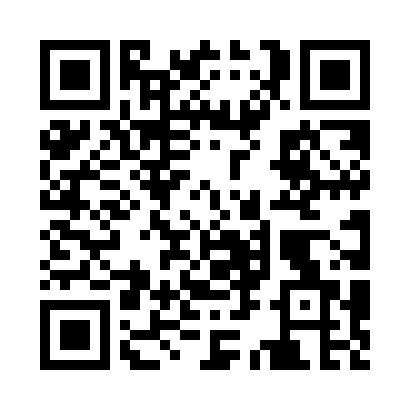 Prayer times for Jacobs, Iowa, USAMon 1 Jul 2024 - Wed 31 Jul 2024High Latitude Method: Angle Based RulePrayer Calculation Method: Islamic Society of North AmericaAsar Calculation Method: ShafiPrayer times provided by https://www.salahtimes.comDateDayFajrSunriseDhuhrAsrMaghribIsha1Mon3:585:401:155:178:4910:312Tue3:595:411:155:178:4910:303Wed4:005:421:155:178:4810:304Thu4:015:421:155:178:4810:295Fri4:025:431:155:178:4810:296Sat4:035:431:165:178:4810:287Sun4:045:441:165:178:4710:278Mon4:055:451:165:178:4710:279Tue4:065:451:165:178:4610:2610Wed4:075:461:165:178:4610:2511Thu4:085:471:165:178:4510:2412Fri4:095:481:165:178:4510:2413Sat4:105:481:175:178:4410:2314Sun4:115:491:175:178:4410:2215Mon4:125:501:175:178:4310:2116Tue4:135:511:175:178:4210:2017Wed4:155:521:175:178:4210:1918Thu4:165:531:175:178:4110:1719Fri4:175:531:175:168:4010:1620Sat4:185:541:175:168:4010:1521Sun4:205:551:175:168:3910:1422Mon4:215:561:175:168:3810:1323Tue4:225:571:175:168:3710:1124Wed4:245:581:175:158:3610:1025Thu4:255:591:175:158:3510:0926Fri4:266:001:175:158:3410:0727Sat4:286:011:175:158:3310:0628Sun4:296:021:175:148:3210:0429Mon4:316:031:175:148:3110:0330Tue4:326:041:175:148:3010:0131Wed4:336:051:175:138:2910:00